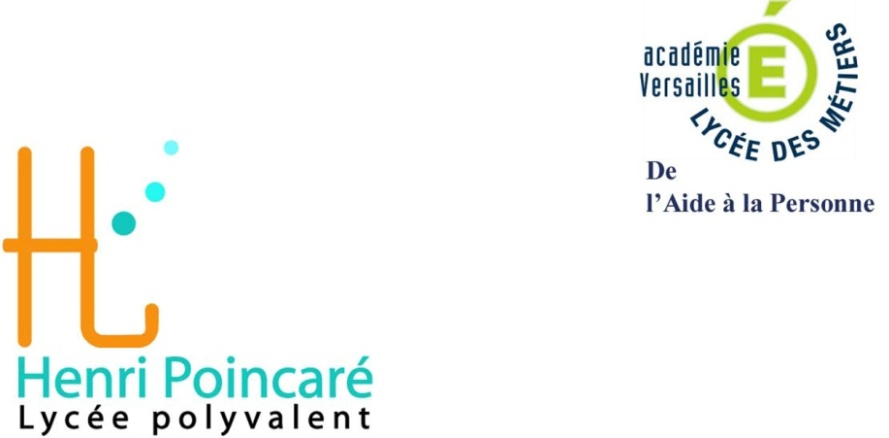 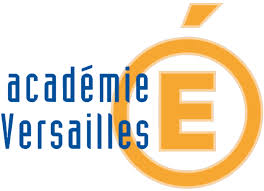 CALENDRIER DISPENSES DE FORMATION BAC PRO ASSPCALENDRIERECHEANCEOuverture des inscriptionsLundi 18 décembre 2017Date limite de dépôt des dossiersVendredi 09 février 2018Examen des dossiersDu lundi 05 mars au vendredi 17 mars 2018Entretiens de motivationDu lundi 19 mars au vendredi 25 mai 2018Résultats de l’admission Mercredi 30 mai 2018 à partir de 12 heuresConfirmation des inscriptions (pour les élèves en classe de terminale)Le jour des résultats du baccalauréat